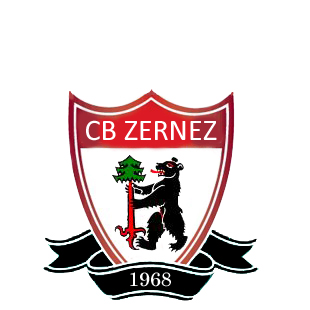 INVÜD AL  52’AVEL TURNIER DA BALLAPÈ PER UFFANTS A ZERNEZStimads genituors,chars uffants,Il club da ballapè Zernez invüda eir quist on al turnier tradiziunal da ballapè per uffants. Giovà vain sün duos plazzas da 60m/40m. Per las categorias U7 & U9 sta tenor bsögn ün ulteriura plazza da 30m /20m a dispusiziun. Pel divertimaint da grond e pitschen es pisserà, la restoraziun sün plazza spordscha bunas mangiativas e bavrondas frais-chas. Cun buna musica ed üna buna atmosfera sün plazza, dessan tuots giodair ün bel di da sport e da cumünanza. Il CB Zernez giavüscha a tuot ils partecipants già uossa, bun divertimaint e bun success al 52’avel turnier d’uffants a Zernez.DATA:   DUMENGIA , ILS 19 gün 2022____________________________________________________________                              LÖ:	Zernez, plazza da ballapè Cul CATEGORIAS:_________________________________________________________________________________________A (U16)	mats / mattas		annadas 2006 e plü giuvens	B (U13)	mats / mattas		annadas 2009 e plü giuvens		C (U11)	mats / mattas		annadas 2011 e plü giuvens	
	D (U9)	mats / mattas		annadas 2013 e plü giuvens	E (U7)	mats / mattas		annadas 2015 e plü giuvens	F (U16)	mattas				annadas 2006 e plü giuvens	G (U13)	mattas		 		annadas 2009 e plü giuvensReglamaint d’età:	l’anada surmanzunada vagla a partir dals 01.schner da minch’on.  I NU DA INGÜNAS EXEPZIUNS.CUOSTS:	CHF 90.00 pro squadra, da pajar in contants al di dal turnier   o per e-banking suot seguaint conto:	Conto:	CD 125.192.900	IBAN:	CH05 0077 41 55 1251 9290 0	Inhaber:	Fussbalclub Zernez			7530 Zernez			P.P CH-7002 Chur 800TERMIN D’ANNUNZCHA:			lündeschdi ils 13 gün 2022______________________________________________Adressa d’annunzcha:CB ZernezAndris Maiolani 	Via Sura 608 	MAIL: 		a_maio@bluewin.ch7554 Sent 	FON: 		079 / 405 30 83______________________________________________________________________________________________________TALUN D’ANNUNZCHA :  Per l’infuormaziun pro trid’ora vegn drizza aint üna gruppa da Whats APP,                                                      	per plaschair dar aint il nummer da telefon dal chapitani.01 NOM DA LA SQUADRA	   02 CATEGORIA                                 03 ADRESSA D’EMAIL 	                   04 FON			05 NOM ED ANNADA DALS GIOVADERS MAX. 10 GIOVADERS.07 CONFERMA DAL REGLAMAINT PROTRAMISS, cun suottascripziun dal chapitani.